Dječji dom Ruža Petrović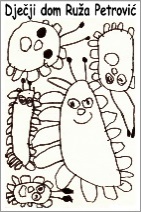 ul. Pina Budicina 17, 52100 Pula, HR,  OIB: 27209159252telefoni (052) Ravnateljica: 222-106, Kancelarija odgajatelja: 211-192, Stručni tim: tel/fax 382-928, Računovodstvo: tel/fax 382-929. e-mail: djecjid5@gmail.com  ili  domzadjecupula@gmail.com1. OSNOVNI PODACI O DOMU	Dječji dom Ruža Petrović  u Puli osnovan je 23.07.1954. god.  rješenjem Narodnog odbora grada Pule, broj: 12684-III-5-K. Od osnutka do 22.02.1996. godine nosio je naziv “Ruža Petrović”. Ime Doma ponovno je vraćeno 25.09.2015.g.  Temeljem čl. 78. st. 1. Zakona o ustanovama koji je stupio na snagu 24.08.1993. godine Dom je postao javnom ustanovom, a temeljem čl. 78. st. 2.  Zakona o ustanovama, osnivačka prava nad Domom prešla su na Republiku Hrvatsku s time da prava i dužnosti osnivača obavlja nadležno Ministarstvo za socijalnu skrb.Djelatnost Doma 	U Dom se smještavaju djeca bez roditelja,  djeca koju roditelji zanemaruju ili zlorabe svoje roditeljske dužnosti, djeca i mlađe punoljetne osobe kad je to iz drugih razloga u njihovom interesu te djeca čiji roditelji zbog bolesti, neriješenog stambenog pitanja ili drugih nedaća nisu u mogućnosti privremeno brinuti o djetetu.Djelatnost Doma je pružanje slijedećih socijalnih usluga:1.	usluga smještaja (do 30 korisnika),2.	usluga poludnevnog boravka 3.	usluga cjelodnevnog boravka4.	usluga organiziranog stanovanja uz sveobuhvatnu podršku5.	usluga organiziranog stanovanja uz povremenu podršku6.	usluga savjetovanja i pomaganja primarnih ili udomiteljskih obitelji 7.	usluga savjetovanja i pomaganja posvojiteljskim obiteljima  8.	usluga savjetovanja i pomaganja pojedincu, djeci i mladima nakon izlaska iz skrbi i djeci smještenoj u udomiteljskim obiteljima  Usluga smještajaUsluga smještaja je usluga skrbi izvan vlastite obitelji, koja se ostvaruje kao institucijska skrb, a može biti privremeni smještaj djece bez odgovarajuće roditeljske skrbi i privremeni smještaj u kriznim situacijama. Usluga smještaja obuhvaća sljedeće aktivnosti: brigu o zdravlju, njegu, odgoj, socijalni rad, psihološku podršku, skrb tijekom noći te unapređivanje roditeljskih vještina. Smještaj se može priznati tijekom svih dana u tjednu ili tijekom pet radnih dana. Prostor za smještaj korisnika  nalazi se u matičnoj zgradi Doma. Korisnici su smješteni po spolu tako da se na prvom katu nalaze dječaci a u potkrovlju djevojčice. Na svakom katu nalaze se  4 spavaonice sa  3 kreveta, 2 dnevna boravka i kupatila. U kupatilima na 1. katu i potkrovlju nalaze se mašine za pranje rublja. U potkrovlju se nalazi i priručna kuhinja te kancelarija odgajatelja. Tijekom 2018. godine, radi potrebe individualnog rada sa korisnicama,  na 1. katu napravljena je kancelarija odgajatelja te je opremljena potrebnim namještajem. U prizemlju zgrade nalazi se prostor za hitni prijem sa 3 ležaja. Djeci je na raspolaganju sav potreban inventar, TV, DVD player, kompjuter za učenje i igru, glazbena linija i razne društvene igre. U prizemlju se nalazi i trim kabinet u kojem korisnici, uz nadzor stručne osobe vježbaju.  Dom pruža usluge smještaja u sjedištu Doma u Puli, P. Budicina17, s kapacitetom od 27 korisnika ( privremeni smještaj 24 + hitni smještaj 3). Tijekom 2019. godine usluga smještaja pružala se za ukupno 41 korisnika. Tijekom godine primljeno ja 15 novih korisnika dok je otpušteno 20 korisnika. Trenutno se na dan  31.12.2019.g.  na smještaju nalazi 21 korisnika.Usluga boravkaUsluga boravka je socijalna usluga koja obuhvaća cjelodnevni i poludnevni boravak. Cjelodnevni boravak može trajati od šest do 10 sati, a poludnevni boravak od četiri do šest sati dnevno, u kojem vremenu se osigurava zadovoljavanje životnih potreba korisnika pružanjem usluga prehrane, održavanja osobne higijene, brige o zdravlju, čuvanja, odgoja, njege, radnih aktivnosti, psihosocijalne rehabilitacije, organiziranja slobodnog vremena, organiziranog prijevoza, ovisno o utvrđenim potrebama i izboru korisnika. Cjelodnevni i poludnevni boravak može se priznati jedan dan u tjednu, više dana u tjednu ili tijekom svih radnih dana u tjednu. Usluge poludnevnog i cjelodnevnog boravka pružaju se korisnicima u dobi od 7 – 18 godina. Prostor cjelodnevnog i poludnevnog boravka nalazi se u dvorištu matične zgrade Doma. Sastoji se od dvije prostorije. U svakoj od njih se nalazi oprema za učenje i slobodno vrijeme te sanitarni čvor. Djeci je na raspolaganju sav potreban inventar, TV, DVD player, kompjuter za učenje i igru, glazbena linija i razne društvene igre. U cilju što kvalitetnijeg rada s korisnicima (max. kapacitet je 20 djece) u 2015. godinu  prostor je opremljen  novim namještajem i opremom.       Boravak je  oblik dnevnog smještaja djece koji omogućuju prihvat djece prije ili nakon nastave, u cilju skrbi o djeci osnovnoškolske ili srednjoškolske dobi koja teže uče ili koja nemaju potrebnu potporu obitelji u savladavanju školskih obaveza te djeci i mladima koji žive u nepovoljnim uvjetima. Boravak omogućuju djeci dobivanje potrebne stručne pomoći, a obitelji tretman kroz podršku i savjetodavni rad. Na taj način osigurava se rana intervencija, sprečava potpuno izdvajanje djeteta iz obitelji i razvoj smetnji ponašanja, te zadovoljavanje životnih potreba korisnika.      Opći cilj boravka je prevencija i smanjenje institucionalnog smještaja u suradnji s centrima za socijalnu skrb kao ravnopravnim partnerima u kreiranju lokalne socijalne politike za skrb o djeci i mladima.      Stručni radnici Doma u suradnji sa Centrom za socijalnu skrb i roditeljima djece, za svakog korisnika izrađuju individualni godišnji plan rada u skladu s njihovim potrebama, a naglasak se stavlja na: pružanju pomoći u učenju školskog gradiva; školsko postignuće; nadoknadu obrazovnih deficita; poučavanje tehnikama samostalnog učenja; ublažavanje emocionalnih, ponašajnih i drugih poteškoća, osobito rizika u odrastanju djece iz obitelji s poteškoćama; stvaranje radnih navika; socijalizaciju; smanjenje averzije prema školi; razvoj komunikacijskih vještina; poticanje na uspješniju i zdraviju komunikaciju u obitelji, školi i drugdje; razvoj higijenskih navika; sve aktivnosti koje omogućavaju odgovarajući psihosocijalni razvoj djeteta.S roditeljima potpisujemo Ugovor o suradnji u kojemu su naznačena sva prava i obaveze roditelja, djece i Doma. S roditeljima pokušavamo ostvariti suradnički odnos te radimo i na tretmanu obitelji kroz podršku, savjetodavni rad radi pomoći u osnaživanju roditeljske uloge.Dom pruža usluge boravka u sjedištu Doma u Puli, P.Budicina17, s kapacitetom od 20 korisnika. Tijekom 2019. godine na boravak je primljeno 9 korisnika.  Usluga boravka pružala se za ukupno 19 korisnika tijekom 2019.g., i od toga  za 9 korisnika pružala se usluga poludnevnog boravka a za 10 korisnika usluga cjelodnevnog boravka. Trenutno, na dan 31.12.2019. g.  na boravku se nalazilo 15 korisnika.Usluga organiziranog stanovanjaUsluga organiziranog stanovanja je socijalna usluga kojom se jednoj ili više osoba tijekom 24 sata dnevno uz organiziranu stalnu ili povremenu pomoć stručne ili druge osobe, u stanu ili izvan stana, osiguravaju osnovne životne potrebe te socijalne, radne, kulturne, obrazovne, rekreacijske i druge potrebe. Organiziranim stanovanjem smatra se i stanovanje u zajednici stambenih jedinica koje se nalaze na istoj lokaciji. U jednoj stambenoj jedinici može stanovati najviše osam korisnika. -	Usluga organiziranog stanovanja uz sveobuhvatnu podršku pruža se djeci i mladima u dobi od 7-16/18 godina.-	Usluga organiziranog stanovanja uz povremenu podršku pruža se djeci i mladima u dobi od 16/18 – 21 godine života.Dom pruža usluge  na lokaciji:-	Nobileova 3,  dva stana za skrb o mladima od 16 do 21 godine, uz povremenu podršku, s kapacitetom od 6 korisnika ( 3 korisnika po stanu). Stan je dobiven od grada Pule u najam bez plaćanja najamnine. Takav oblik usluge Dom pruža korisnicima od 2003. godine. Trenutno, na dan 31.12.2019. godine u organiziranom stanovanju bila je 1 korisnica. Ukupno je u 2019. godine bilo 3 mladih u OSUPP-u.-	Laginjina 3- stan od 140 m² dobiven je od grada Pule za potrebe organiziranog stanovanja uz sveobuhvatnu podršku, no, zbog prokišnjavanja krova nismo u mogućnosti urediti stan za život 6 korisnika. Stan je također dobiven u najam bez plaćanja najamnine. Ove godine prijavilki smo navedeni stan na ERDF radi adaptacije i opremanja kako bi se mogla pružati usluga organiziranog stanovanja uz sveobuhvatnu podršku.Organizirano stanovanje uz povremenu podršku (do nedavno, Stambena zajednica) dio je Dječjeg doma Ruža Petrović, na adresi Nobileova 3 u Puli.  Smještaj u ovakav oblik organiziranog stanovanja predviđen je prema kriterijima za smještaj i predviđa nastavak skrbi za djecu odraslu u dječjim domovima ili udomiteljskim obiteljima, te drugim mladim osobama koja nakon završene škole nemaju mogućnost povratka u obitelj, odnosno skrbi za mladež koja nastavlja školovanje. Ujedno smještaj u organiziranom stanovanju način je postupnog izlaska iz sustava socijalne skrbi. Postoji praksa umrežavanja ovakvog oblika organiziranog stanovanja među dječjim domovima u Hrvatskoj, tako da mladi iz nekog dječjeg doma ili udomiteljske obitelji u Hrvatskoj mogu zatražiti smještaj u organiziranom stanovanju u gradu u kojem studiraju. Stanovi predviđeni za pružanje usluge organiziranog stanovanja uz povremenu podršku čine dva dvosobna stana (predviđeno je da jedan stan bude za žensku, a drugi za mušku populaciju mladih ljudi), oba na navedenoj adresi, ukupnog kapaciteta 6 korisnika. Stanovi su optimalno opremljeni namještajem, osnovnim kućanskim pomagalima i inventarom.  Tijekom 2019. godine putem donacije Calucem-a ženski stan je opremljen novim namještajem.  Organizirano stanovanje uz povremenu podršku kao prijelazni oblik do potpune samostalnosti zahtijeva individualno planiranje za svakog pojedinog korisnika, ali je određeno univerzalnim, zajedničkim  ciljevima: nastavljanje s procesom socijalizacije -  stjecanje i nadopunjavanje socijalnih i  komunikacijskih  vještina radi snalaženja u širem socijalnom kontekstu kroz skrb za sebe i druge u zajednici;  prihvaćanje osobne odgovornosti i uvažavanje tuđe osobnosti (podržavanje individualnosti, tolerancije, kooperativnosti); podržavanje etičkih standarda i pozitivnih društvenih i osobnih vrijednosti; osamostaljivanje u mnogim dijelovima svakodnevnog života - samostalno i redovito obavljanje prioritetnih obveza, podržavanje ispravnog odnosa prema radu (redovito pohađanje fakulteta, sezonsko zapošljavanje, redovito pohađanje nastave); planiranje, ekonomiziranje i racionalno vođenje domaćinstva; pripreme za izlazak iz sustava socijalne skrbi uz ovladavanje raznim životnim kompetencijama: stanovanje, financije, osobni samorazvoj i daljnje školovanje, briga o vlastitom zdravlju.Usluga savjetovanja i pomaganja pojedincu, djeci i mladima nakon izlaska iz skrbi i djeci smještenoj u udomiteljskim obiteljimaUsluga savjetovanja i pomaganja djeci i mladima nakon izlaska iz skrbi i djeci smještenoj u udomiteljskim obiteljima obuhvaća uključivanje u svakodnevni život nakon duljeg boravka u domu socijalne skrbi ili kod drugog pružatelja socijalnih usluga, te u drugim nepovoljnim okolnostima ili kriznim situacijama.  Dom pruža usluge korisnicima koji su bili uključeni u sustav socijalne skrbi za djecu /mlade (smještaj, boravak, organizirano stanovanje, obitelj udomitelja ), a broj usluga ovisi o dinamici napuštanja organiziranog stanovanja Doma i o potrebama CZSS za pružanjem navedene usluge. Usluga savjetovanja i pomaganja obitelji –primarnih, udomiteljskih i posvojiteljskihUsluga savjetovanja i pomaganja primarnih, udomiteljskih i posvojiteljskih obitelji obuhvaća: sve oblike stručne pomoći pri prevladavanju obiteljskih poteškoća i poteškoća roditelja u odgoju i skrbi za djecu, te osposobljavanju obitelji za funkcioniranje u svakodnevnom životu. Uključuje intenzivnu podršku obitelji u krizi i dugoročni rad s članovima obitelji usmjeren na poboljšanje obiteljskih odnosa, te intenzivne podrške obitelji u krizi kroz savjetodavno – terapijske i socijalno – edukativne usluge koje se pružaju obitelji u krizi kao i udomiteljskoj obitelji s ciljem unaprjeđivanja obiteljskih odnosa, prevladavanja kriznih situacija i usvajanja znanja i vještina za uspješno roditeljstvo, udomiteljstvo i posvojenje, organiziranje i provođenje edukacije posvojitelja, pružanje savjetodavne podrške posvojiteljima i djeci.Usluga savjetovanja i pomaganja obitelji pruža se djeci i roditeljima odnosno udomiteljima ili posvojiteljima za djecu u njihovom domu ili u Domu, radi uključivanja djeteta u širu socijalnu mrežu:-	grupni i individualni savjetodavni rad s roditeljima korisnika na stalnom smještaju i poludnevnom boravku-	grupni i individualni savjetodavni rad s roditeljima korisnika kojima je prekinut smještaj i boravak u Domu-	grupni i individualni savjetodavni rad s obiteljima udomitelja i posvojitelja djece koja su bila na smještaju u Domu ( priprema za susret, podrška i praćenje susreta i druženja, te podrška tijekom perioda adaptacije u obitelji ).Dom obavlja svoju djelatnost na lokacijama i to u:ulici P. Budicina 17,  Pula - je sjedište Doma. Tu se pružaju usluge smještaja i boravka za  korisnike uzrasta 7 do 18 godina. Na ovoj lokaciji obavljaju se i upravni, računovodstveno-financijski, ekonomsko-pomoćno-tehnički poslovi.ulici Nobileova 3, Pula – stan dobiven u najam od grada Pule na 15 godina ; u njemu se pruža usluga organiziranog stanovanja uz povremenu podršku korisnicima od 16/18 do 21 godine života. Također, na toj adresi, u zasebnom prostoru,  mogla bi se pružati usluga boravka ili omogućiti druženje roditelja s djecom uz nazočnost stručnog radnika  ( prema odluci suda). ulici Laginjina 3, Pula –stan dobiven u najam od grada Pule na 15 godina; prijavljen na natječaj ERDF kako bi se u njemu mogla pružati usluga organiziranog stanovanja sveobuhvatnu  podrškuulici Teslina 19, Pula- stan dobiven oporučno, prijavljen na natječaj ERDF kako bi se u njemu mogla pružati usluga organiziranog stanovanja uz povremenu podršku.ulici Divkovićeva 8, Pula- stan dobiven oporučno, prijavljen na natječaj ERDF kako bi se u njemu mogla pružati usluga organiziranog stanovanja za trudnicu ili majku s djetetom do godine dana života.Rovinjsko selo, Velebići- prostor dobiven od grada Rovinja radi razvoja usluge boravka te savjetovanja i pomaganja na tom području. Prostor je prijavljen na natječaj ERDF-a radi adaptacije i opremanja za pružanje usluge.Istarska 1, Labin, prostor CZSS Labin- pružanje usluge savjetovanja i pomaganja.B.Funčića 5, Novigrad- ½ stan dobiveno oporučno. OSNOVNI PODACI O KORISNICIMA Podaci na dan 31.12.2019. godineTabela 1: : Podaci o kapacitetu, broju zaprimljenih zahtjeva, prijemu i otpustu tijekom 2019.gTabela 2: Podaci o smještaju korisnika po grupama*Tokom godine mješovita skupina (2) pretvorena je u žensku skupinu a korisnici muškog spola prebačeni su u druge muške skupineTabela 3: Podaci o strukturi korisnika po dobi i spoluTabela 4: Podaci o duljini boravka korisnika u domuTabela 5: Podaci o korisnicima prema nadležnosti Centra za socijalnu skrbTabela 6: Podaci o korisnicima prema razredu u OŠ  Tabela 7: Podaci o korisnicima prema razredu i srednjim školamaTabela 8: Podaci o usluzi savjetovanja i pomaganjaTabela 9: Podaci o volontiranju2. PODRUČJA RADA I SADRŽAJI RADAOdgojno-obrazovni rad	Odgojno-obrazovni rad realizira se kroz rad 6 odgojnih skupina (1 ženske, 1 ženske + skupine organiziranog stanovanja, 2 muške, i 2 skupine boravka) i kroz sekcije slobodnih aktivnosti, tijekom svakodnevnog života i rada, obaveza i slobodnog vremena korisnika. Svaka odgojna skupina ima razrađen svoj program rada. Prilikom izrade grupnih programa i programa sekcija slobodnih aktivnosti brine se o individualnim specifičnostima djece i mladih i njihovim potrebama. Odgajatelji i drugi stručni radnici upućuju u način rada, organiziranje prostora i vremena, provjeravaju rezultate i učinkovitost, pomažu kod konkretnih zadataka, po potrebi objašnjavaju i demonstriraju određeni sadržaj, upućuju na istraživanje načina učenja i usvajanja sadržaja, motiviraju i potiču.Načela odgojnog rada: afirmativni pristupindividualizirani pristup princip uvažavanja  različitostiprincip aktivnog sudjelovanja djeteta/korisnika u odgojuoslanjanje na pozitivne snage djeteta/korisnika princip postupnog i doziranog odgojnog djelovanjaprincip postavljanja ispravnih ograničenja i zahtjevapoštivanje prava na tajnost informacija.Tabela 10: Prikaz odgojno obrazovnog rada s korisnicimaMetode kojima vršimo odgojno-obrazovni utjecajMetode kojima potičemo pozitivno kod djeteta/korisnika:metoda uvjeravanja - usklađivanje ponašanja s uvjerenjima i stavovima s ciljem razvoja svijesti, uvjerenja i motivacije. Sredstva ove metode su: razgovor, poduka, objašnjenje, primjer, pohvala, kritika i samokritika, uspoređivanje, etički razgovor, stvaranje ideala.metoda navikavanja - u svrhu razvijanja higijenskih navika, kulturnog ponašanja, radnih navika i navika učenja te organizacijskih navika. Navike se stvaraju postepeno i neprimjetno. Sredstva ove metode: objašnjenje (zašto, opis, pokazivanje), zahtjev, uvježbavanje, poticaj, provjera,  kontrola, samokontrola.metoda poticanja – u svrhu pomoći, motivacije, mobilizacije pozitivnih snaga, pružanja pomoći. Sredstva ove metode su: - u početku: poticaj, ohrabrenje, obećanje    (poticaj uz uvjet); u tijeku: odobravanje, ocjenjivanje, pohvala; na kraju: pohvala, nagrada (kod nagrađivanja paziti da djelatnost koju nagrađujemo mora biti točno određena, promatrati djelovanje nagrade, ne najavljivati nagradu, ne nagrađivati prečesto).Metode  kojima uklanjamo nedostatke i razgrađujemo negativne osobine, sprječavanje aktivnosti koje vode u negativnom smjeru: metoda sprječavanja - u svrhu sprječavanja, prevencije neprihvatljivih oblika ponašanja slabljenjem motivacije, odvraćanjem, osvještavanjem, smanjenjem trenutnih potreba, pasivizacijom.  Sredstva sprječavanja su: nadzor - kontrola, upozorenje, opomena (poziv na ispravno ponašanje), ukor (kao izraz nezadovoljstva), skretanje zamjenom motiva, zabrana, restitucija.metoda discipliniranja - u  svrhu sprječavanja neprihvatljivih oblika ponašanja. Sredstva discipliniranja su: ciljani/ situacijski razgovor, zahtjev/zapovijed, restitucija, discipliniranje.Metode rada na obrazovnom području:Verbalne metode:metoda usmenog izlaganja (izlaganje, objašnjavanje)metoda razgovora (naročito pri ponavljanju, vježbanju i ispitivanju).Vizualne metode:dokumentacijske metode (pisani i grafički radovi)metode praktičnih radova (zahtjeva aktivnost i razvija samostalnost, pomaže usvajanju novih vještina i stvara bolju kakvoću znanja)demonstracijske metode (zorno pokazivanje, učenje iz vlastitog iskustva)eksperimentalne metode (stjecanje iskustva i učenje svim osjetilima). Oblici odgojnog rada s korisnicimaIndividualni rad s korisnicima odnosi se na individualni pristup odgajatelja ili drugog stručnog radnika djetetu.  U odgojnom radu koristi se u svrhu poticanja pozitivnog, korisnog ponašanja, sprečavanja negativnih oblika ponašanja, u svrhu pružanja podrške, osnaživanja, savjetovanja i pomoći pri rješavanju problema (bilo da se radi o adaptivnim problemima korisnika, odnosima u obitelji, poteškoćama maturacijske prirode ili se dijete priprema na moguće udomljavanje  ili posvojenje). U obrazovnom dijelu individualni pristup koristi se prilikom pomaganja, instruiranja u nekom području, u procesu učenja i pisanju zadaća. Individualni oblik rada u skladu je s načelom uvažavanja različitosti, uvažavanja djetetovih osobnih potreba, poštivanja prava na tajnost informacije.Ciljevi individualnog rada proizlazit će iz specifičnog funkcioniranja svakog korisnika osobno u Domu i izvan njega :intervju – prilikom prijema korisnika; upoznavanje, utvrđivanje psihofizičkog statusa, poteškoća, razloga smještaja, te upoznavanje s prostorom, kućnim redom i pravilima ponašanjaindividualni razgovor – po zahtjevu korisnika i/ili kod uočenih specifičnih poteškoća koje zahtijevaju tajnost i povjerljivost razgovora i postupanjapsihologijska obrada – nakon prijema, redovito praćenje nivoa psihomotornog razvoja, kod uočenih specifičnih poteškoćapsihologijski suport – kada je indiciran individualni rad na saniranju psihosocijalnih poteškoća, rad na razvijanju samopouzdanja, samokontrole i sposobnosti za rješavanje problema, rad na prevenciji i/ili rješavanju rizičnih oblika ponašanja, te savjetovanje vezano za prevladavanje specifičnih maturacijskih poteškoća i specifičnih problemskih situacija.    Rad s roditeljima ( individualni ili grupni )uključuje slijedeća područja: osnovne potrebe djece/ odgoj i odnosi s djecom/ odnosi među roditeljima i širom obitelji/ specifična ponašanja i poteškoće roditelja/ specifična ponašanja i poteškoće djece/ planiranje budućnostiGrupni rad s korisnicima odvija se u stalnim manjim odgojnim grupama ili u povremenim grupama sastavljenima za određene potrebe (slobodne aktivnosti, iskustvene radionice, interesne grupe i sl.). Cilj takvog rada su osiguravanje uspješnog funkcioniranja svakog pojedinca unutar odgojne skupine i Doma u cjelini. Omogućuje socijalno sazrijevanje, razvoj socijabilnosti, socijalne adaptacije i integracije, razvoj kvalitetne komunikacije, samostalnosti i kooperativnosti među korisnicima. Osim dnevnih zajedničkih aktivnosti odnosi se i na okupljanja u obliku grupnih sastanaka u svrhu zajedničkog razgovora i dogovaranja. Članove grupe se usmjerava na aktivno sudjelovanje u radu, učenje zadovoljavanja vlastitih potreba unutar zajednice, rješavanja sukoba bez nasilja, prepoznavanje vlastitih i tuđih emocija i njihovo izražavanje na socijalno prihvatljiv način. U sklopu psiholoških grupnih radionica, osim učenja navedenih vještina, provodit će se i edukacija u svrhu prevencije rizičnog ponašanja. Komunikacijsko-interakcijske i iskustvene radionice izdvojili bi kao poseban oblik grupnog rada. Omogućuju razvoj individualnosti i osobnosti, spoznavanje sebe i drugih, razvoj empatije, spoznavanje osobnih i tuđih potreba, senzibiliziranje prema okolini, prepoznavanje, diferenciranje i prihvaćanje doživljenih emocija, aktivno učenje temeljeno na osobnom iskustvu, razvoj kooperacije i komunikacije, učenje konfrontiranja, konstruktivnog i nenasilnog rješavanje sukoba. Posebno pogoduju aktivnom učešću djeteta u odgojnim procesima.  Organiziraju se u stambenim cjelinama ili po vršnjačkom kriteriju, po odgojnim grupama, u malim, u interesnim grupama, u većim kombiniranim grupama… Ovisno o iskazanom interesu sadržajno mogu biti različite tematike (odgojne i edukativne), komunikacijske (pospješuju grupnu koheziju), praktične (učenje raznih vještina) i kreativne. U njihovom osmišljavanju sudjeluju psiholog, socijalna radnica, a uz djecu aktivno učestvuju i matični odgajatelji. Partnerski oblik rada (rad u paru) kao oblik vršnjačke pomoći odvija se radom korisnika u paru na način da pomažu jedni drugima. Omogućuje učesnicima (korisnicima Doma i/ili vršnjacima izvan ustanove) pružanje međusobne pomoći, odgovornosti za svoje uspjehe i postignuća kao i razvoj pozitivne kompetitivnosti. Poticanje na aktivno sudjelovanje i uključivanje u događaje lokalne zajednice - odnosi se na praćenje događaja u gradu i u široj lokalnoj zajednici, a u ovom dijelu rada od velike pomoći je značajna uloga civilnog društva (razne udruge u čijim sadržajima sudjeluju djeca) i rad volontera u domu koji na strukturiran način mogu osmisliti i potaknuti sudjelovanje djece u događajima lokalne zajednice (vidi kalendar događanja).Grupni savjetodavni rad s obitelji korisnika, obitelji udomitelja i posvojitelja djece odvija se kroz sljedeće faze:prepoznavanje problema i potrebe obitelji i uspostavljanje odnosa s korisnikomizbor problema i određivanje ciljeva u savjetovanjuidentifikacija emocionalnog odgovora na problem s pojedinim članom obiteljiizrada plana i programa savjetodavnog rada ( prepoznavanje deficita vještina kod roditelja, pomoć u usvajanju vještina rješavanja problema, donošenja važnih životnih odluka, pregovaranja, organizacija vremena, upravljanje sobom i obitelji, usvajanje potrebnih roditeljskih kompetencija )prepoznavanje dubljih smetnji koji zahtijevaju druge oblike tretmana i poduzimanje potrebnih postupakaSlobodne aktivnostiCilj slobodnih aktivnosti je organizirano provođenje slobodnog vremena u kojem će se poticati razvoj individualnih sposobnosti i vještina korisnika, njihova kreativnost, stjecanje novih znanja i iskustava o sebi i drugima. Formiraju se na osnovu interesa korisnika, materijalnih i kadrovskih mogućnosti Doma. Tabela 11: Prikaz slobodnih aktivnosti izvan DomaTabela 12: Prikaz slobodnih aktivnosti u DomuTabela 13: Programi slobodnih aktivnosti3. PREVENTIVNA DJELATNOST	Usmjerenost na prevenciju zauzima važno mjesto u djelatnosti i razvoju budućeg  Doma s ciljem poboljšanja kvalitete života u obitelji te poticanja razvoja različitih vještina i mogućnosti djeteta koje mogu djelovati kao zaštita u rizičnim okolnostima.  Preventivni rad usmjeren na roditelje, udomiteljeAktivnosti usmjeravamo prema širem društvenom okruženju – kontinuirano podižući javnu svijest o potrebi podrške obitelji, senzibiliziranju javnosti o tome što je udomiteljstvo djece i koji su glavni razlozi za udomiteljstvo djeteta te prihvaćanje i promicanje pozitivne slike udomitelja, udomljene djece i mladih koji iz udomiteljstva kreću u samostalan život. Ove se aktivnosti odvijaju kroz komunikaciju s javnosti putem medija, organiziranjem tribina, okruglih stolova, promocijom na javnim mjestima web stranice i distribuciju propagandnih materijala i sl. Također je dogovorena suradnja sa CZSS Labin o početku pružanja usluge savjetovanja roditelja na njihovom području a na području  CZSS Rovinj ista usluga će se početi pružati roditeljima po pronalasku odgovarajućeg prostora.  Aktivnosti usmjerene prema obitelji provode se kroz razvijanje specifičnih programa namijenjenih roditeljima, udomiteljima i posvojiteljima s ciljem razvoja pozitivnog roditeljstva poput stručne pripreme za udomljavanja te provođenje individualne podrške udomiteljima i grupne podrške udomiteljima. Savjetovanje i pomaganje biološkim obiteljima korisnika poludnevnog i cjelodnevnog boravka s ciljem prevencije izdvajanja djece u domove. Programi na temu razvoja privrženosti za mlade roditelje i udomitelje, koji će se kontinuirano provoditi u zajednici.Preventivni rad usmjeren na djecuAktivnosti usmjerene prema djeci putem brošura i plakata upoznati ih sa njihovim pravima, da prepoznaju različite oblike zlostavljanja te kako se mogu zaštititi i potražiti pomoć. Programi za djecu na temu dječjih prava, vršnjačkog nasilja.  Edukacija i mentorski rad s volonterima 	U želji da stvorimo nove vrijednosti za naše korisnike i Dom te senzibiliziramo lokalnu zajednicu na prihvaćanje vrijednosti volontiranja, u Domu provodimo volonterski program. O svim aktivnostima i procesima vezanim uz volonterski program brine koordinator volontera u suradnji sa stručnim radnicima Doma. Ciljevi programa su:promovirati i afirmirati vrijednosti volontera u zajednici i kod djecepovećati broj volonterapoticati i provoditi projekte uključivanja volonteraunaprijediti kapacitete ustanove za prihvat volonterastvoriti poticajno okruženje za volontereAktivnosti koje se provede:planiranje programa prema definiranim potrebamapronalaženje volonteraedukacijapraćenje i supervizijaevaluacija volontera i programavrednovanje i nagrađivanje volonteraPrvi korak za volontiranje je ispunjavanje Prijavnice za volontere čime apliciraju za volontiranje u Domu. Koordinator volontera provodi standardiziranu obradu potencijalnih volontera: upoznavanje, razgovori o interesima, iskustvima, afinitetima u radu s djecom, očekivanjima, ograničenjima, slobodnom vremenu i svim drugim relevantnim čimbenicima važnim za volontiranje u Domu. Volonter se psihološki procjenjuje, primjenjuje se psihološko testiranje (upitnik ličnosti). Potencijalni volonter upoznaje se sa Zakonom o volontiranju, Etičkim kodeksom volontera te svim specifičnostima rada s djecom i mladima u Domu. Volonter donosi svoj CV, kraći plan što bi volio ponuditi korisnicima u obliku volontiranja, potvrdu o nekažnjavanju ne stariju od šest mjeseci.  Kako se upoznaje volontera i njegova osobnost te motivacija i spremnost za rad u Domu, tako se i volontera upoznaje sa svrhom postojanja ustanove, njenom misijom ukratko te drugim važnim čimbenicima (kao što je profesionalna tajna i dr.). Utvrđuju se mogući oblici volontiranja. Za neke oblike postoji opis poslova volontera, konkretiziraju se korisnici ili grupa korisnika s kojom će volonter volontirati. Na Stručnom vijeću Doma koordinator volontera predstavlja volontere pa se obavlja dogovor s kojom će djecom konkretno volonter volontirati. Ukoliko je obrada volontera do te točke protekla u redu pristupa se upoznavanju djeteta s volonterom i dogovor oko daljnjeg volontiranja (što, kako, kada, gdje i sl.). Obzirom iz koje je matične grupe pojedino dijete određuje se kontakt-osoba, a to je najčešće matični odgajatelj tog djeteta. Kada je početna adaptacija i interakcija djeteta i volontera pozitivna, a oboje prihvaćaju volontiranje, pristupa se izradi Ugovora o volontiranju gdje se preciziraju i definiraju stavke volontiranja u Domu sa strane volontera i Doma. Ugovor se u početku sklapa najčešće na tri mjeseca, s mogućnošću produžavanja. Cijelo vrijeme trajanja volontiranja prati se interakcija volontera i korisnika, i to višestruko: vrše se razni oblici evaluacije procesa volontiranja – korisnik, volonter, kontakt-osoba i drugi. Volonteri su aktivno uključeni u život korisnika u Domu. U slučaju poteškoća one se korigiraju. Moguće je iz određenih razloga promijeniti oblik volontiranja, termine ili rad s pojedinim korisnicima. Volonterima mlađim od 18 godina daje se na potpis obrazac roditeljskog pristanka. Volonteru se nudi mogućnost kontinuirane evaluacije rada (pismena i usmena), supervizije volontiranja, zahvalnice i nagrade za volontiranje te sudjelovanje na grupnim sastancima s drugim volonterima u Domu. Po potrebi se izdaje i potvrda o volontiranju u Domu ili upis volontiranja u volontersku knjižicu, na zahtjev volontera. Volontiranje se u Domu evidentira u Knjizi dnevne evidencije i u tablici evidencije volontera. U Domu je do sada napravljen Individualni akcijski plan za volontere u Domu te Procjena organizacijskih potreba za rad s volonterima. Rad volontera prepoznaje se kao vrijedan i dobrodošao, potiče se, afirmira i kroz izvještavanje i pisanje o njihovom radu u raznim izvješćima, planovima i programima rada te u domskom listu „DHL“. Tijekom godine u rad Doma su kontinuirano uključeni volonteri kroz provođenje kreativnih i drugih radionica za djecu te pomoć djeci u učenju školskog gradiva. 4. RADNICIBroj i struktura radnika	Prikaz broja i strukture radnika  prema stvarnom stanju  u odnosu na važeći  Pravilnik o radu, sistematizaciji i unutarnjem ustrojstvu  Doma. 	Ukupan broj zaposlenih na dan 31.12.2019.godine iznosi:  23 radnika i od toga; ravnatelj (1; na određeno vrijeme); 13 stručnih radnika ( 12 radnika  na neodređeno vrijeme i 1 radnica na određeno – zamjena za duže bolovanje) i 9 računovodstvenih, administrativnih i pomoćno tehničkih radnika (8 zaposleno na neodređeno vrijeme a 1 radnica na određeno radi zamjene za rodiljni dopust ).Tabela 14: Prikaz broja zaposlenih na dan 31.12.2019.Tabela 15: Prikaz broja zaposlenih prema zanimanju, godinama staža		5. SURADNJAU okviru svoje djelatnosti Dom je surađivao sa sljedećim ustanovama: nadležnim Centrima za socijalnu skrb: prilikom prijema korisnika na smještaj/boravak, prilikom planiranja i evaluacije tretmana u domu, prilikom planiranja daljnjeg tretmana korisnika (udomljenja, posvojenja, otpusta ). Telefonska i pismena korespodencija se odvija po potrebi. osnovnim i srednjim školama, visokim učilištima: matični odgajatelj/ stručni tim kontaktira razrednika ili stručnu službu škole  u pravilu jednom tjedno (najmanje dva puta mjesečno). Telefonska i pismena korespodencija se odvija po potrebi. zdravstvenim institucijama  ( ordinacije opće medicine, ordinacije za predškolsku djecu i stomatološke ordinacije, specijalisti….. zavodom za javno zdravstvo (epidemiološkom službom), OB Pula; ortodont u Rovinju i Poreču; ): s liječnicima naših korisnika kontaktira se po potrebi – u slučaju bolesti korisnika, a telefonska i pismena korespodencija se odvija po potrebi.  „Društvo naša djeca“ Pulazavodom za zapošljavanjenevladinim i humanitarnim udrugama i organizacijama (domaćim i inozemnim) lokalnom, regionalnom i širom društvenom zajednicomgradom Pula, Istarskom županijom TZ grada PuleZaklada“ Vaša pošta“: osiguranje polica životnog osiguranja za korisnike naše ustanoveOstvarena je suradnja sa udrugama: Za bolji svijet, Smart , Suradnja sa Crvenim Križem IŽSuradnja sa sudovimaSuradnja sa raznim ustanovama socijalne skrbiSuradnja sa Uredom za probacijuSuradnja sa Obiteljskim centrom - edukacija radnika na temu savjetovanja i savjetodavnog rada s   roditeljima. 	Uključujemo se u život i manifestacije u lokalnoj zajednici u segmentu obilježavanja tradicionalnih manifestacija i sudjelovanja na raznim kulturnim sadržajima tijekom godine. S obiteljima korisnika surađujemo prilikom izrade individualnih programa i planova rada za korisnika,  putem roditeljskih sastanaka, individualnih stručnih savjetovanja, prema potrebama tretmana svakog pojedinog korisnika.6. STRUČNO USAVRŠAVANJEU nastojanju da odgojno-obrazovni rad permanentno podižemo na viši nivo, a u skladu s bitnom zadaćom Programa, i ove ćemo godine stručnom usavršavanju posvetiti osobitu pažnju. Kao i prethodnih godina odvijanje planiranog usavršavanja bit će u Domu (individualno i kolektivno) i  izvan Doma.    Svi stručni djelatnici u domu imaju pravo i obvezu trajno se stručno osposobljavati i usavršavati kroz programe koje je odobrila strukovna komora i Ministarstvo. Odgajatelji i drugi stručni djelatnici i suradnici kojima stručne kvalifikacije ne regulira komora, obvezni su se stručno educirati prema programima koje donosi Ministarstvo. Pod trajnim stručnim osposobljavanjem i usavršavanjem podrazumijeva se pojedinačno i organizirano usavršavanje u matičnoj znanosti i struci, a ono služi povećanju stručne kompetencije djelatnika. Naobrazba i stručno usavršavanje realizirat će se, ne samo putem ustaljenih oblika edukacije, kao što su individualna prorada tema, predavanja, konzultacija i sl. , već i putem: komunikacijske radionice; samostalnih prezentacija i prikaza izabranih tema; sudjelovanjem na seminarima i godišnjim konferencijama (psiholozi, socijalni radnici, socijalni pedagozi…); izmjenom iskustava i informacija; putem radnih dogovora i aktiva; organiziranjem predavanja i radionica s poslijediplomskih studija (supervizija psihosocijalnog rada, klinička psihologija), uključivanjem u superviziju, uključivanjem u edukacije za unapređivanje vještina rada s pojedincem, grupom i roditeljima ( npr. medijacija, savjetovanje, komunikacijske vještine i sl.). Ustanova će poduprijeti nastojanja zainteresiranih radnika za uključivanjem u željene edukacije, zatražiti financijsku potporu kod nadležnog Ministarstva i prilagoditi organizaciju rada kako bi djelatnici mogli pohađati željene edukacije. Djelatnici će sudjelovati na stručnim skupovima i seminarima koje organizira nadležno Ministarstvo i razne nevladine udruge čiji su sadržaji vezani za problematiku rada s djecom u institucionalnom tretmanu. Jedna radnica nalazi se na poslijediplomskom studiju prema vlastitim afinitetima i u tijeku su radnje za završavanje odabranog specijalističkog studija. Ostali stručni radnici bit će uključeni u edukacije iz grupnog rada, komunikacija, medijacije i sl. Osim stručnog usavršavanja stručnih radnika, istim će biti obuhvaćeni i drugi radnici, primjerice šefica računovodstva, osoba zadužena za zaštitu od požara i zaštitu na radu; radnici u kuhinji i ekonom će pohađati edukaciju iz higijenskog minimuma. Pojedini radnici će se osposobiti za rad na siguran način i zaštitu od požara.Postojeći fond stručne literature planiramo i nadalje kontinuirano nadopunjavati novim naslovima. Sva stručna literatura dostupna je u domskoj čitaonici i kancelariji stručnog tima i ravnatelja. Tabela 16:  Prikaz edukacija stručnih radnika tijekom 2019.g.7. EVALUACIJA	Utvrđivanje i analiza rezultata u domu na nivou Stručnog vijeća, provodit će se kroz dvije vrste evaluacije. Evaluaciju postignuća u obrazovnom radu (1) i procesnu evaluaciju odgojnih elemenata (2).Evaluacija postignuća usmjerena je na mjerenje rezultata ili razine ostvarenosti planiranih ciljeva. Ovaj oblik evaluacije provodit će se kroz polugodišnju i godišnju analizu uspješnosti obrazovnog rada i profesionalnog osposobljavanja korisnika – u formi polugodišnjih i godišnjih izvješća o korisnicima prema CZSS. Izvješća pišu matični odgajatelji, u suradnji sa ST-om Doma. Kriterijske varijable bit će uspjeh u školi i na praktičnom radu, neopravdani izostanci, izrečene disciplinske mjere ili pohvale. Također će se održavati, u sklopu sjednica Stručnog vijeća, redovite mjesečne diskusije na temu uspjeha u školi i ispunjavanja školskih obveza glede pravovremene preventivne aktivnosti. Evaluacija se evidentira i kroz Individualni plan korisnika. Na sastancima Vijeća djece, na kraju prvog polugodišta i na kraju šk. godine, evaluacija će se iskazati kroz pohvale i nagrade korisnicima koji su to zaslužili.  Procesnu evaluaciju fokusiranu na mjerenje promjena kod pojedinca ili skupina korisnika uključenih u program, institucionalni tretman, provodit će se putem redovitih mjesečnih diskusija Stručnog tima u suradnji s matičnim i dežurnim odgajateljima i medicinskom sestrom; na zasebnim točkama sastanaka Stručnog vijeća Doma. Unutar ovog dijela evaluacije analizirat će se moralni, mentalni, zdravstveni, radni, estetski i socijalni razvoj korisnika, kroz Individualni plan korisnika. Važni elementi procesne evaluacije također ulaze u polugodišnja i godišnja izvješća stručnih radnika o korisniku koja se šalju prema CZSS. Također, najmanje jednom godišnje (na kraju školske godine) procesna evaluacija evidentirat će se kroz ispunjavanje Ček lista dječjeg ponašanja za dobi 4 do 18 godina (Achenbachova lista procjene dječjeg ponašanja modificirana za potrebe evaluacije korisnika Dječjeg doma). Ovu evaluaciju rade matični odgajatelji za sve korisnike na kraju školske godine, a prilaže se psihološkom dosjeu korisnika, te se tako prati razvoj djeteta kroz vrijeme provedeno na smještaju u Domu. Evaluacija se također provodi na osnovu Smjernica o discipliniranju i restituciji te na osnovu Smjernica o pohvalama i nagradama. Moguća je uporaba i drugih skala procjena i samoprocjena koje su u Domu na raspolaganju, u dogovoru sa psihologom Doma, kao što je primjerice Skala kvalitete života (M. Krizmanić & V. Kolesarić) za potrebe evaluacije korisnika Stambene zajednice pri izlasku iz nje i osamostaljivanju.Za unaprjeđenje rada unutar svake odgojne grupe provodit će se redovite mjesečne analize uspješnosti odgojno-obrazovnog rada kroz diskusije s korisnicima, samoevaluacije, kroz sastanke Stručnog vijeća i Stručnog tima, a predviđena su i anketiranja korisnika o kvaliteti grupnog i individualnog rada, te zadovoljstvu pripadnošću grupi. Također, posebnim anketnim anonimnim listićima evaluiraju se i iskustvene radionice, poglavito one koje realiziramo u suradnji s vanjskim subjektima (kao što je npr. suradnja Doma s pulskom udrugom „Institut“ i psihijatrijskim odjelom u Puli po pitanju prevencije ovisnosti). Na raspolaganju su i na uvidu i evaluacije realizirane kroz Tim za standarde kvalitete – evaluacija korisnika, radnika, stručne suradnje, roditelja, u pripremi je i evaluacija volontera. Ujedno se vrši i : Kontrolu i nadzor od strane ravnateljicePrimjenu instrumenata vrednovanja postignućaRad Stručnog vijećaRad Tima za standarde kvaliteteIzvješća odgajatelja o odgojno-obrazovnom raduAnalizu školskog uspjeha i izostanaka s nastaveSinteze stručnog timaSamoprocjenu korisnika Samoprocjena radnika Instrumenti i tehnike vrednovanja:Analiza pedagoške dokumentacijeNeposredni uvid u rad odgajateljaAnkete UpitniciStatistička obrada podataka Rad stručnih djelatnika vrednovati će se kroz sljedeće elemente:Vođenje pedagoške dokumentacijeRezultate odgojno – obrazovnog radaOdnos prema korisnicima i kolegamaOdržavanje i uređenje radnog prostora.Tabela 17: Kalendar Doma: raspored održavanja priredbi, manifestacija, natjecanja koja se organiziraju u ustanovi ili u kojim djeca sudjeluju u lokalnoj zajedniciRavnateljica:_______________Davorka Beloševićkapacitetbroj korisnika na 31.12.2019.broj zaprimljenih zahtjeva broj realiziranih zahtjevaukupan broj korisnika tijekom 2019.		otpust		otpust		otpust		otpust		otpust		otpustkapacitetbroj korisnika na 31.12.2019.broj zaprimljenih zahtjeva broj realiziranih zahtjevaukupan broj korisnika tijekom 2019.Udomljenjeobiteljski dompovratak  u obiteljSamostalan život i 21.gPrelazak u OSUPPdruga ustanova/ uslugasmještaj272138(68 korisnika)15 (11 zahtjeva)410016013boravak20159 919002002organizirano stanovanje uz povremenu podršku613 23000200UKUPNO53375026630018215Odgojna skupinaGrupaBroj korisnika na 31.12.2018.Broj prijema tijekom 2019.Broj otpusta tijekom 2019.Broj korisnika na 31.12.2019.Matični odgajateljŽenska skupina18365A.J. , VSS,  soc. pedagoginjaŽenska skupina26353D.V., VSS, soc. pedagoginjaMuška skupina16115N.D., VSS, politologMuška skupina26347M.J., VSS, dipl.  učiteljicaBoravak14408T.T.,VSS,  pedagoginja Boravak26437Lj.Z.B.,VSS, dipl. sociologinja, prof.soc.Organizirano stanovanje uz povremenu podršku11221D.V., VSS, soc.pedagoginjaHITNOĆE//541Ukupno37252537Dob korisnikaDob korisnikaDob korisnikaDob korisnikaVrsta tretmanaSpolod 7 - 14od 15- 18od 18 - 21UkupnoSmještajM38011SmještajŽ2608BoravakM1719BoravakŽ2406OSUPPM0101OSUPPŽ0112Ukupno827237Duljina boravkaDo 6 mjeseci6 mj.- 1 godine1-2 god.2-3 god.3-4 god4-5 god.5-7 god7- 10 godViše od 10 god.UkupnoBroj Korisnika171761220037Prikaz korisnika po duljini boravka i vrstama tretmanaPrikaz korisnika po duljini boravka i vrstama tretmanaPrikaz korisnika po duljini boravka i vrstama tretmanaPrikaz korisnika po duljini boravka i vrstama tretmanaPrikaz korisnika po duljini boravka i vrstama tretmanaPrikaz korisnika po duljini boravka i vrstama tretmanaPrikaz korisnika po duljini boravka i vrstama tretmanaPrikaz korisnika po duljini boravka i vrstama tretmanaPrikaz korisnika po duljini boravka i vrstama tretmanaPrikaz korisnika po duljini boravka i vrstama tretmanaPrikaz korisnika po duljini boravka i vrstama tretmanaSMJEŠTAJ90360100019BORAVAK51501120015OSUPP3000000003ISTARSKA ŽUPANIJAISTARSKA ŽUPANIJAISTARSKA ŽUPANIJAISTARSKA ŽUPANIJAISTARSKA ŽUPANIJAISTARSKA ŽUPANIJAISTARSKA ŽUPANIJAISTARSKA ŽUPANIJACentar za socijalnu skrbCentar za socijalnu skrbCentar za socijalnu skrbCentar za socijalnu skrbCentar za socijalnu skrbCentar za socijalnu skrbCentar za socijalnu skrbVrsta tretmanaPulaRovinjPorečPazinBujeLabinUkupnoSmještaj92133119Boravak150000015OSUPP2000103Ukupno262134137RazredSpolOŠ VerudaOŠ KaštanjerOŠŠijana OŠ Tone PeruškoOŠ StojaTalijanska OŠOŠ Veli VrhOŠ VidiKovacŠzOOUkupnoSveukupnoSveukupno1M0000000000001Ž0000000000002M0000000000002Ž0000000000003M0000000000003Ž0000000000004M0000000011554Ž2100000104555M0000001001225Ž1000000001226M1000000001116Ž0000000000117M0001000001227Ž0001000001228M1000100002778Ž111011000577UkupnoUkupno621221111171717Redovan programRedovan programRedovan programRedovan programRedovan programPoseban programRazredSpolŠkola za turizam, ugostiteljstvo i trgovinuMedicinska školaInd.-obrtnička školaTehnička školaUkupnoAŠkola za odgoj i obrazovanjeUkupnoBUkupnoA+B1M301041151Ž200020022M200131142Ž100010013M101022243Ž010011124M1000114Ž100011UkupnoUkupno11121155520DOB7-1818-2121+31.12.2018.31.12.2019.Savjetovanje i pomaganje obiteljiMuški302526(18+8*)18Savjetovanje i pomaganje obiteljiŽenski00131326(18+8*)18Savjetovanje i pomaganje djece/mladih nakon izlaska iz skrbiMuški100111*1Savjetovanje i pomaganje djece/mladih nakon izlaska iz skrbiŽenski000011*1Podaci o volontiranjuPodaci o volontiranjuSJEDIŠTE DOMA broj volontera10Briga o zdravlju:redoviti liječnički pregledi i pregledi prema potrebi  razvoj zdravih i podržavajućih odnosa u djetetovoj bližoj i široj okolini;ekološki odgoj (poticanje i podrška užih i širih krugova ekologije djeteta – psihosocijalnog razvoja) Obrazovanje:Uključivanje u obrazovne procese (formalne, neformalne) Pomoć u učenju Praćenje obrazovnog procesaOdnos prema sebi:SamovrednovanjeSamostalnostPercepcija ponašanjaKognitivni i afektivni razvoj:Učenje, pamćenje, mišljenje, stavovipoticanje razvoja emocionalne inteligencijepoticanje odgovornosti i usvajanje prosocijalnih stavovaRazvoj svakodnevnih vještina, navika i interesa:Razvijanje socijalnih vještina Poticanje i razvoj navika (higijenskih, radnih, navika učenja, obavljanja školskih obveza…..)Poticanje i razvijanje interesaSocijalna uključenost/socijalizacija:Suradnja s civilnim sektorom i poslovnim subjektimaUključivanje u život lokalne zajedniceOdnos s vršnjacima u ustanovi i van ustanoveOdnos prema odraslima (odgajatelji,  nastavnici i ostali odrasli)Provođenje slobodnog vremena:Aktivnosti slobodnog vremena u grupiAktivnosti slobodnog vremena u DomuAktivnosti slobodnog vremena izvan Doma Odnos prema obitelji:Unapređenje odnosa s obiteljiKontakti s obiteljiPomoć i podrška u razumijevanju i prihvaćanju obiteljske situacijeAktivnostiBroj uključene djecePlesNogometLikovna radionicaBoksKulturno-zabavne aktivnosti:Športske aktivnosti:likovna grupa i   unutarnje uređenje domskih prostora/kreativna grupanovinarska (izrada domskog lista) „Grupa bibliotekara“/ poticanje čitanjaŠivanje /pletenjeplesno – scenska grupafoto grupamali nogomet (m)stolni tenisodbojka (ž)trim kabinet-teretanagraničarSekcijeCiljZadaćePlanirane aktivnostiLikovna grupa i grupa kreativnog stvaralaštva i unutarnjeg uređenja prostora-poticanje kreativnog procesa i izražavanja, ohrabrivanje slobodnog likovnog izraza, razvoj vještina i sposobnosti u svrhu podizanje samopouzdanja; -proširivanje opće kulture znanjima iz područja vizualnih umjetnosti -kreativno izražavanje različitim likovnim i stvaralačkim tehnikama, oblikovanje ugođaja, kreiranje vlastitog vizualnog prostora, domskog i prostora poludnevnog boravka;-sudjelovanje u likovnim  kolonijama ZILIK i USKLIK u Karlovcu-izrada uporabnih predmeta (čestitke, darovi, ukrasi, dekoracije)-sudjelovanje u osmišljavanju i izradi scenografije, rekvizita i kostima za predstavu za Smotru likovnog i scenskog stvaralaštva Dječjih domova RH i priredbu za Dan Doma-izmjena prikladnih sadržaja na panoima u Domu, izlaganje i uramljivanje radova-sudjelovanje na likovnim natječajima-osmišljavanje i kreiranje vlastitog vizualnog identiteta izloženog na panoima u spavaonicama-objavljivanje dijela produkcije u domskom listuNovinarska grupapoticanje interesa za pisanu riječ, stjecanje novih novinarskih (i literarnih) znanja i vještina; razvoj kreativnosti i kreativnog izražavanja korisnikaizrada tekstualnih materijala (intervjui, reportaže, izvještaji i sl.) osmišljavanje dizajna i uređivanje stranica; izrada domskog lista DHL planiranje, priprema, nabavka materijala, podjela zaduženja, definiranje vremenskih rokova, izrada tekstova, kompjuterska obrada, korigiranje i lektoriranje tekstova, skeniranje slika i crteža, oprema teksta fotografijama i ilustracijama, grafička obrada lista, priprema za tisak, uvezivanje, podjela domskog lista Mladi bibliotekari i čitanje priča i bajkipoticanje interesa bibliotekara za redovito čitanje i pisanu riječ, za posuđivanje knjiga i rad u domskoj biblioteci; kreativno izražavanje, izražajno, pravilno čitanje; uz razgovor i raspravu o pročitanoj pričirazvijanje ljubavi prema pisanoj riječistvaranje navika čitanjarazvijanje kognitivnih sposobnostiupoznavanje domaće i svjetske  književnosti (priče/ bajke),; informacija o autoru;  zajedničko čitanje ( po manjim dijelovima, ulogama);pomoć u slaganju knjiga u biblioteci i uređenju prostora; odlazak u gradsku knjižnicu, čitaonicu, sajam knjigeŠportska grupa-nogmet-stolni tenis-odbojka-teretanat.tenis- teretana- fitness -šahutjecati na razvoj funkcionalnih i  motoričkih sposobnosti;  pravilan rast i razvoj djeteta  vježbe za razvoj koordinacije; vježbe za razvoj kondicije  i respiratornog sustava; vježbe za razvoj motorike ; vježbe snage; vježbe tehnike; razvoj kognitivnih sposobnosti (kombinatorika, analitika, logika…)-međusobni susreti i situacioni treninzi i igre u Domu; trening utakmice i susreti sa srednjim školama i lokalnim ekipama, pripreme i sudjelovanje na turnirima; sudjelovanje na susretu dječjih domova; individualni i grupni treninzi u matičnim klubovimaRadna mjestaStručna spremaBroj izvršiteljaNeodređeno/određeno vrijemeRukovodeći posloviRavnateljVSS1Određeno vrijeme1Stručni radnici Psiholog VSS1Neodređeno vrijemeStručni radnici Socijalni radnikVSS1Neodređeno vrijemeStručni radnici Medicinska sestraSSS1Neodređeno vrijeme Stručni radnici Odgajatelj VSS109 x neodređeno vrijeme + 1 određeno vrijeme –zamjena za bolovanje13Administrativno, pomoćno –tehničko osoblje Šef računovodstvaVSS1Neodređeno  vrijemeAdministrativno, pomoćno –tehničko osoblje Likvidator, blagajnik, mat. knjigovođaVŠS21 x neodređeno vrijeme + 1 zamjena za porodiljni dopustAdministrativno, pomoćno –tehničko osoblje Ekonom-vozač-kućni majstorSSS1Neodređeno vrijemeAdministrativno, pomoćno –tehničko osoblje KuharSSS3Neodređeno vrijeme; Administrativno, pomoćno –tehničko osoblje Pralja, glačaraNKV1Neodređeno  vrijemeAdministrativno, pomoćno –tehničko osoblje ČistačicaNKV1Neodređeno vrijeme9Ukupno23Ime i prezimeDatum rođenjaZanimanje Stručna spremaPoslove koje obavljaOdređeno/ neodređeno vrijemePostupak koji je prethodio zapošljavanjuDatum zapošljavanja u domuUkupan staža na 31.12.2019.GG MM DDD.B.15.05.1973.DIPL.SOC.RADNIKVSSRAVNATELJICAodređenoJavni natječaj01.03.2002.251000STRUČNI RADNICIM.K07.10.1971.PROF.PSIHOLOGIJEVSSPSIHOLOGneodređenoInterni oglas04.11.2002.181100STRUČNI RADNICIM.T25.12.1979.DIPL.SOC.RADNIKVSSSOCIJALNA RADNICAneodređenoJavni natječaj06.02.2014.130808STRUČNI RADNICIL.K28.03.1982.MEDICINSKA SESTRASSSMEDICINSKA SESTRAneodređenoInterni oglas01.07.2007.130301STRUČNI RADNICIA.J27.08.1963.SOC.PEDAGOGVSSODGAJATELJneodređenoInterni oglas03.01.1987.320509STRUČNI RADNICID.K06.12.1960.POLITOLOGVSSODGAJATELJneodređenoInterni oglas10.10.2005.190926STRUČNI RADNICIN.D17.07.1961.POLITOLOGVSSODGAJATELJneodređenoInterni oglas01.08.2005.31909STRUČNI RADNICIM.J04.03.1962.DIPL. UČITELJVSSODGAJATELJneodređenoInterni oglas24.09.2001.301014STRUČNI RADNICID.V.09.03.1960.SOC.PEDAGOGVSSODGAJATELJneodređenoInterni oglas01.11.1985.340501STRUČNI RADNICIT.T.22.08.1969.PEDAGOGVSSODGAJATELJneodređenoJavni natječaj01.02.2013.181121STRUČNI RADNICILJ.Z.B.04.08.1960.DIPL.SOCIOLOG-PROF. SOCIOLOGIJEVSSODGAJATELJneodređenoJavni natječaj16.09.2013.350519STRUČNI RADNICID.Đ.26.08.1987.PSIHOLOGVSSODGAJATELJneodređenoJavni natječaj19.10.2015.60211STRUČNI RADNICIT.F.27.11.1985.PROFESOR SOCIJALNI PEDAGOGVSSODGAJATELJneodređenoJavni natječaj25.11.2019.60500STRUČNI RADNICIN.K.20.01.1968.DIPLOMIRANI DEFEKTOLOG -  SOCIJALNI PEDAGOGVSSODGAJATELJodređenoInterni oglas02.12.2019.21012POMOĆNO TEHNIČKO I ADMINISTRATIVNO OSOBLJES.G.07.06.1977.DIPL. EKONOMISTVSSŠEFICA RAČUNOVODSTVAneodređenoInterni oglas01.07.2004.21129POMOĆNO TEHNIČKO I ADMINISTRATIVNO OSOBLJEI.J.29.03.1987.EKONOMIST, MAGISTAR POSLOVNE EKONOMIJEVSSLIKVIDATOR BLAGAJNIK MATERIJALNI KNJIGOVOĐAneodređenoInterni oglas10.06.2017.60121POMOĆNO TEHNIČKO I ADMINISTRATIVNO OSOBLJEN.V.29.3.1987.MAG.POSLOVNE  EKONOMIJESSSLIKVIDATOR BLAGAJNIK MATERIJALNI KNJIGOVOĐAodređenoInterni oglas12.06.2019.31103POMOĆNO TEHNIČKO I ADMINISTRATIVNO OSOBLJEM.Č.16.07.1983TEHNIČAR ZA MEHATRONIKUSSSEKONOM VOZAČ KUĆNI MAJSTORneodređenoJavni natječaj21.08.2018141110POMOĆNO TEHNIČKO I ADMINISTRATIVNO OSOBLJED.D.31.12.1977.KUHARICASSSKUHARICAneodređenoJavni natječaj14.12.2015.180312POMOĆNO TEHNIČKO I ADMINISTRATIVNO OSOBLJEI.K.13.08.1986.KUHARICASSSKUHARICAneodređenoJavni natječaj09.04.201880022POMOĆNO TEHNIČKO I ADMINISTRATIVNO OSOBLJEM.L.06.09.1963.KUHARSSSKUHARneodređenoJavni natječaj01.09.2018.280325POMOĆNO TEHNIČKO I ADMINISTRATIVNO OSOBLJEO.Š.07.08.1974.BEZ ZANIMANJANKVPRALJA GLAČARAneodređenoInterni oglas01.07.2003.211007R.D.20.10.1983.FRIZERČISTAČICAneodređenoJavni natječaj02.01.2019.90915Prikaz edukacija stručnih radnika tijekom 2019.gPrikaz edukacija stručnih radnika tijekom 2019.gPrikaz edukacija stručnih radnika tijekom 2019.gPrikaz edukacija stručnih radnika tijekom 2019.gRB.EdukacijaMjesto održavanjaRadnici1Zakon o udomiteljstvuZagrebD.B., M.T.2E-račun, FinaZagrebS.G., D.B., I.J.3MidfulnessZagrebD.B., M.T.4Metodska supervizijaZagrebD.B., 5Motivacijski intervjuZagrebD.B., 6Edukacija MDOMSPRijekaS.G., D.B.,7Edukacija EojnZagreb S.G., D.B.,8Konferencija o volontiranjuZagrebM.K.9Potrebe stručnih radnika I-IV  radionicaPula-ZagrebSvi stručni radnici10Supervizija ravnatelja – osnaživanje ravnatelja u sustavu soc.skrbiPulaD.B.11Polugodišnja edukacija za računovodstvene radnike i ravnateljeBaška VodaS.G., D.B.,12Međunarodni skup- Izazovi suvremenog roditeljstvaOsijekD.B.13Edukacija za edukatora volonteraZagrebM.K.14Priprema za izlazak iz skrbiRijekaM.K.,M.T.15LifebookZagrebM.K.16Simpozij socijalnih radnikaZagrebM.T.17Godišnja konferencija psihologaOsijekD.Đ.,D.B.18Proaktivni modeli osnaživanjaZagrebD.B., T.T.19Polugodišnja edukacija za računovodstvene radnike i ravnatelje VodiceS.G., D.B.,20Case- Zaštita privatnosti i informiranjePulaM.T.ZIMA2018.odlazak djece na zimovanje-Ladučorganiziranje tematskih zabava u Domu (maškare), druženje uz smijeh i ples za svu djecu i radnike Doma (veljača) ZILIK Karlovac - cjelodnevno sudjelovanje u radu likovne kolonije praćenje filmskih projekcija u kinu “Valli“jednodnevni izlet u Rijeku na završnu karnevalsku povorku (veljača)sudjelovanje na završnoj karnevalskoj povorci u Puli (veljača)posjet kazalištu i odlazak na Noć muzeja (siječanj)tematske večeri na Vijeću djece, kviz natjecanjePROLJEĆE2019.sudjelovanje na nogometnim i odbojkaškim turnirima sudjelovanje na USKLIK-u u Karlovcu, cjelodnevni boravak na Uskršnjoj likovnoj koloniji uz obilazak karlovačkih znamenitosti (travanj)jednodnevni ili dvodnevni izlet, prema odabiru djece i stručnih radnika Doma (travanj ili svibanj)   organiziranje tematskih zabava u Domu, druženje uz smijeh i ples za svu djecu i radnike Doma (ožujak, travanj, svibanj) praćenje filmskih projekcija u kinu “Valli“ i posjet kazalištutematske večeri na Vijeću djece, kviz natjecanjaLJETO2019.cjelodnevni izlet, proslava Dana Doma na Fratarskom otoku uz prikladan program, igre i takmičenja te druženje s gostima, prijateljima, volonterima, suradnicima, donatorima (lipanj)organiziranje tematskih zabava u Domu, druženje uz smijeh i ples za svu djecu i radnike Doma (lipanj) izdavanje 14. broja domskog lista DHL-a dvodnevni izlet (svibanj ili lipanj)Filmski festival u Areni (srpanj)vikend kampiranje na Fratarskom otoku (srpanj/kolovoz) i /ili organizirano  kampiranje  u više turnusa tijekom ljetnih praznika na Fratarskom  otokupraćenje filmskih projekcija u kinu “Valli“ i posjet kazalištutematske večeri na Vijeću djeceJESEN2019.dvodnevni  izlet u Liku, Karlovac, Plitvička jezeraDječji tjedan, sudjelovanje u gradskim aktivnostima (listopad)praćenje filmskih projekcija u kinu “Valli“posjet kazalištuorganiziranje tematskih zabava u Domu, druženje uz smijeh i ples za svu djecu i radnike Doma (rujan, listopad) tematske večeri na Vijeću djeceZIMA2019.sudjelovanje u programima i događajima na „Sajmu knjiga” u Puli (prosinac)konzumiranje sadržaja u sklopu blagdanskih događanja „Prosinac u gradu”: dočekivanje Sv Nikole, kino i kazališne predstavedočekivanje i ugošćavanje čestitara i donatora te priređivanje domjenaka (prosinac)organiziranje tematskih zabava u Domu, druženje uz smijeh i ples za svu djecu i radnike Doma (studeni, prosinac)tematske večeri na Vijeću djece